                                        SCIP	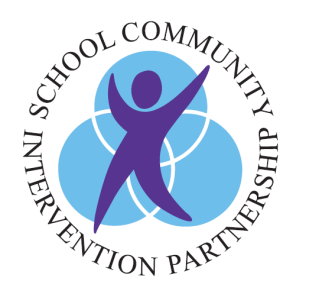 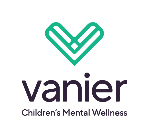 Referral Submission ChecklistParent / Guardian Letter shared by school with parent / guardianReferral Form fully completed and verbal consents obtained from:School PrincipalSchool Contact Person Parent / GuardianReason for Referral section has been completed by school **	Please note that a Referral Form cannot be processed by SCIP without all of the above listed components. ** Updated Referral Forms are sent out annually electronically. Please ensure you are using the most current Referral Form dated September 2021. **	This package can be copied as required.**	You can also access fillable referral forms through our website https://www.vanier.com/programs-services/school-community-intervention-partnership/** Please submit completed referrals to SCIP via email to information@scipinlondon.com            or Fax 519-432-0056Thank you. We look forward to working with you on this referral.									SincerelyThe SCIP Team          If you have questions about possible referral – contact SCIP for consultation via email information@scipinlondon.com or phone 519-432-0881 ext. 100                 